Vrij CLB Zuid-Limburg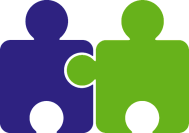 Vrij Centrum voor Leerlingenbegeleiding                Afdeling BilzenTweevoetjesweg 2  3740 Bilzen		 089 51 07 90		 089 51 07 99		 bilzen@vclblimburg.beBilzen, datumGeachte ouders,      We kregen de melding dat er luizen opgedoken zijn in de klas van uw zoon/dochter.Luizen zijn kleine insecten (3-4 mm) die op het hoofd van mensen kunnen zitten. Ze hebben zes stevige poten. Hiermee kunnen ze heel snel lopen en houden ze zich vast aan de haren. Luizen kunnen NIET springen of vliegen! Luizen leven van bloed en moeten vijf tot zes keer per dag een beetje eten. Ze prikken zoals muggen en drinken wat bloed. Volwassen luizen leggen eitjes. Die plakken ze stevig vast aan het haar. Dat zijn de neten. Het lijken net bolletjes die tegen het haar aan zitten. Neten kan je niet (zoals vuil of schilfertjes) uit de haren wegvegen. Na zeven dagen komen de eitjes uit. Na twee weken zijn de luizen volwassen en leggen eitjes.Hoe krijg je luizen?
Luizen moeten van het ene hoofd naar het andere lopen. Samen spelen, elkaar een knuffel geven, … alles waarbij twee hoofden elkaar raken, kan een besmetting geven. Geef je een borstel, kam, muts, sjaal,… aan elkaar door? Let op dat er geen luizen verhuizen!
Luizen hebben geen voorkeur voor proper of vuil haar. Wat kan je doen?
Kijk vandaag je zoon/dochter na. Doe dit met de nat-kam-methode (zie bijgevoegd formulier/formulier nat-kam-methode op de website van de school voor meer uitleg). Verdwijnen luizen en neten met het wassen van het haar?Neen! Luizen die in water komen, houden hun adem in en stoppen met bewegen. Ze houden zich stevig vast aan het haar en worden dus niet weggespoeld. Als het haar terug droog is, worden de luizen weer wakker.
Neten kleven vast aan het haar. Je kan ze alleen van het haar afschuiven, door je nagels te gebruiken.En verder:
Draag lange haren in een staart. Geef geen borstels of kammen aan elkaar door.  Steek mutsen en sjaals in de mouw van de jas. Probeer de jassen niet tegen elkaar te hangen. Kijk je kind regelmatig na! Maak er een gewoonte van. Verwittig de school en vriendjes als jouw kind luizen heeft.Wenst u meer informatie, dan mag u steeds contact opnemen met het CLB. Wij danken u voor uw medewerking. Met vriendelijke groeten Het CLB-team
De schooldirectie